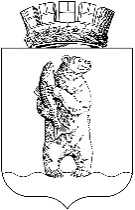 АдминистрациЯгородского округа АнадырьПОСТАНОВЛЕНИЕОт  11.05.2016					                                                       № 328		В   соответствии  с  Указом  Президента  Российской  Федерации  от  08.07.2013  № 613 «Вопросы противодействия коррупции»,  на основании Распоряжения Администрации городского округа Анадырь от 11.01.2016 № 3-рг «О возложении обязанности по ведению кадрового делопроизводства на отдел делопроизводства и кадровой работы Управления по организационным и административно-правовым вопросам Администрации городского округа Анадырь»,            ПОСТАНОВЛЯЮ:Внести  в  Постановление  Администрации городского округа Анадырь от 13.03.2014    № 116 «Об утверждении порядка размещения сведений о доходах, расходах, об имуществе  и обязательствах имущественного характера муниципальных служащих и членов их семей на официальном сайте Администрации городского округа Анадырь, и предоставления этих сведений общероссийским средствам массовой информации для опубликования» (далее – Постановление) следующие изменения:В Постановлении:1.1.1   в наименовании слова  «на   официальном    сайте    Администрации    городского    округа Анадырь»     заменить     словами     «на    официальном   информационно   -   правовом    ресурсе    городского    округа    Анадырь  –    WWW.NOVOMARIINSK.RU»;          1.1.2  в   пункте   1   слова      «на    официальном     сайте    Администрации городского    округа Анадырь»     заменить     словами     «на    официальном   информационно    -    правовом      ресурсе     городского     округа      Анадырь  –   2WWW.NOVOMARIINSK.RU»;          1.2. В  Порядке  размещения  сведений  о  доходах,  расходах,  об имуществе  и обязательствах имущественного характера муниципальных служащих и членов   их   семей  на  официальном  сайте  Администрации  городского  округа Анадырь, и предоставления этих сведений общероссийским средствам массовой информации для опубликования (далее - Порядок):          1.2.1. В     наименовании     Порядка     слова     «на    официальном    сайте    Администрации    городского    округа Анадырь»     заменить     словами     «на    официальном   информационно   -   правовом    ресурсе    городского    округа    Анадырь  –    WWW.NOVOMARIINSK.RU»;			           1.2.2. Подпункт 1 изложить в следующей редакции:          «1. Настоящим порядком устанавливается обязанность отдела делопроизводства   и   кадровой   работы   Управления  по  организационным   иадминистративно - правовым    вопросам    Администрации    городского    округаАнадырь (далее – кадровая служба Администрации городского округа Анадырь) по размещению сведений о доходах, расходах, об имуществе  и обязательствах имущественного характера муниципальных служащих и членов их семей (далее – сведения о доходах, расходах, об имуществе  и обязательствах имущественного   характера)   на   официальном   информационно   -   правовом    ресурсе    городского    округа    Анадырь  –    WWW.NOVOMARIINSK.RU (далее – инфор-мационно-правовой ресурс), а также по предоставлению этих сведений общероссийским средствам массовой информации для опубликования в связи с их запросами.»; В  пункте  4  Порядка  слова  «ответственное  лицо  Управления  по организационным и административно-правовым вопросам Администрации городского округа Анадырь» заменить словами «начальник кадровой службы Администрации городского округа Анадырь»;В   пункте   5   Порядка   слова  «ответственным  лицом  Управления по организационным и административно-правовым вопросам Администрации городского округа Анадырь по предоставлении необходимых сведений ответственными лицами работниками кадровых служб управлений» заменить словами «начальником кадровой службы Администрации городского округа Анадырь»; Пункт   6   Порядка    изложить в следующей редакции:«6.   Начальник   кадровой   службы   Администрации   городского   округа Анадырь: а) в течение трех рабочих дней со дня поступления запроса от общероссийского средства массовой информации сообщают о нем служащему (работнику), в отношении которого поступил запрос; б) в течение семи рабочих дней со дня поступления запроса от общероссийского средства массовой информации обеспечивают предоставление ему сведений, указанных в пункте 2 настоящего порядка, в том случае, если запрашиваемые сведения отсутствуют на официальном сайте.»;В  пункте  8  Порядка  слова  «ответственное  лицо  Управления  по 3организационным и административно-правовым вопросам Администрации городского округа Анадырь» заменить словами «начальник кадровой службы Администрации городского округа Анадырь»;          1.2.7.  В   пункте   9   Порядка   слова   «Все  ответственные   лица  несут»   заменить словами «Начальник кадровой службы Администрации городского округа Анадырь несет»;1.2.8.  В пункте 11 Порядка слова «ответственное лицо» заменить словами «начальник кадровой службы Администрации городского округа Анадырь»; В   пункте   11   Порядка   слова    «ответственному  лицу»  заменить словами «начальнику кадровой службы Администрации городского округа Анадырь». 2.  Опубликовать      настоящее      постановления       на      официальноминформационно   -   правовом    ресурсе    городского    округа    Анадырь  –    WWW.NOVOMARIINSK.RU 3. Контроль  за  исполнением  настоящего  постановления возложить  на    заместителя   Главы  Администрации  городского  округа  Анадырь  - начальника Управления   по   организационным   и   административно - правовым   вопросам Администрации  городского  округа  Анадырь  Гончарова Н.А.Глава Администрации                                                                                    И.В. ДавиденкоО внесении изменений в Постановление Администрации городского округа Анадырь от 13.03.2014    № 116